EMENTA: Contexto histórico e intelectual do surgimento da Sociologia e a delimitação do seu objeto. Objeto, método, conceitos e principais abordagens teóricas em Marx.OBJETIVOS DA DISCIPLINA: A disciplina tem um objetivo duplo. De um lado, apresentar o nascimento da sociologia enquanto campo de reflexão e seu relacionamento com o surgimento da modernidade. Por outro lado, a disciplina também visa apresentar as principais contribuições da obra de Karl Marx, introduzindo o aluno a seu corpo de ideias.  Para isso, o material apresentado está dividido em três partes. A primeira parte foca na ideia da sociologia como autoconsciencia da modernidade. A segunda e a terceira parte do curso estão voltadas para a introdução ao pensamento marxista e o seu legado para a sociologia do século XX e XXI. Assim, o curso busca explorar pontos importantes do pensamento marxista em suas diversas leituras como a teoria do materialismo dialético, o capitalismo como sistema político e econômico de exploração,  a formação e a estrutura de classes, a produção cultural e ideológica no capitalismo, gênero e raça no capitalismo e outros tópicos de interesse. O curso será ministrado através de aulas expositivas e exibição de material audiovisual em sala de aula para facilitar a compreensão do conteúdo programático da disciplina.AVALIAÇÃO: A avaliação será realizada através de uma prova individual valendo 4 pontos, trabalho valendo 5 pontos ao final do semestre e a participação em sala de aula valendo 1 ponto.CONTEÚDO PROGRAMÁTICO:UNIDADE I – SOCIOLOGIA E A MODERNIDADEMILLS, C. W. A imaginação sociológica. Rio de Janeiro: Zahar, 1972 (Cap. 1. A promessa - pp. 9-32)HOBSBAWM, Eric. A revolução industrial. A era das revoluções. Rio: Ed Paz e Terra, 2005.MARX, Karl. O capital: crítica da economia política. Livro 1, v. 2, Rio de Janeiro, Civilização Brasileira. Capítulo XXIV. A chamada acumulação primitiva.HOBSBAWM, Eric. A Revolução Francesa. A era das revoluções. Rio: Ed Paz e Terra, 2005.SIMMEL, Georg. As grandes cidades e a vida do espírito (1903). Mana, Rio de Janeiro, v. 11, n. 2, p. 577-591, Oct. 2005UNIDADE II – A SOCIOLOGIA DE KARL MARXMARX, Karl. Sobre a questão judaica. São Paulo: Boitempo, 2010, p. 33-60.MARX, Karl; ENGELS, Friedrich. Ideologia Alemã: Crítica da mais recente filosofia alemã em seus representantes Feuerbach, B. Bauer e Stirner, e do socialismo alemão em seus diferentes profetas: São Paulo: Boitempo, 2007.  p. 29-46.MARX, Karl; ENGELS, Friedrich. O Manifesto Comunista. São Paulo: Boitempo, 2005. p. 37-70.MARX, Karl. Prefácio à “Contribuição crítica à economia política.”. MARX, Karl. A mercadoria. O Capital- Livro I. São Paulo: Boitempo, 2011.  MARX, Karl. Grundrisse. São Paulo: Boitempo, 2011, Introdução.MARX, Karl. O 18 de Brumário de Luís Bonaparte. São Paulo: Boitempo, 2011. Partes I e VII.ENGELS, Friedrich. A origem da família, da propriedade privada e do Estado. São Paulo: Boitempo, 2018UNIDADE III – MARX E OS MARXISMOSLENIN, Vladímir Ilitch. O Estado e a Revolução. São Paulo: Boitempo, 2017. Cap. 1 e 2, p. 24-61.GRAMSCI, Antonio. Os Intelectuais e a Organização da Cultura. Rio de Janeiro: Civilização Brasileira, 1982. Pag. 1-22.FANON, Franz. Pele negra, máscaras brancas. São Paulo: Ubu, 2020. Cap. 1, p. 21-54.FRASER, Nancy. “Da redistribuição ao reconhecimento? Dilemas da justiça numa era ‘pós- socialista’. Cadernos de campo, São Paulo, n. 14/15, 2006.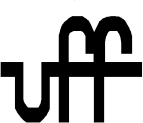 UNIVERSIDADE FEDERAL FLUMINENSE INSTITUTO DE CIÊNCIAS HUMANAS E FILOSOFIA DEPARTAMENTO DE ANTROPOLOGIADISCIPLINA: SOCIOLOGIA I	Código – GSO 00.116 SEMESTRE: 2023/2PROFESSOR(A): Rafael de Souza DIAS:Terça e quinta-feiraHORÁRIO: 16H às 18Hcontato: souza_ra@id.uff.brDISCIPLINA: SOCIOLOGIA I	Código – GSO 00.116 SEMESTRE: 2023/2PROFESSOR(A): Rafael de Souza DIAS:Terça e quinta-feiraHORÁRIO: 16H às 18Hcontato: souza_ra@id.uff.br